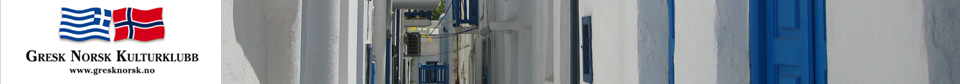 Gresk dans - NybegynnerkursGresk Norsk Kulturklubb arrangerer kurs i gresk folkedans med Helge Volden som instruktør.Dette er et kurs for de som ikke har danset gresk dans før. Vi starter med det helt grunnleggende og ingen forkunnskaper er nødvendig. Vi går grundig gjennom dansene, og vi vil lære de mest vanlige greske dansene.Kurset går over 4 timer, lørdag den 9. mars fra kl. 10.00 til kl. 14.00. Kursavgift er kr 250,-For påmelding besøk vår hjemmeside www.gresknorsk.no innen 08. mars 2019.  For mer informasjon eller andre sprøsmål ta kontakt med Marlene på 93 81 57 68 eller gnk@gresknorsk.no Kurset holdes i Gresk Norsk Kulturklubb sine lokaler i Storgt 32 i Oslo, 3. etasje.Inngangen er fra Lybekkergata, det står GNK på ringeklokka.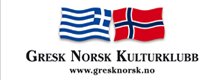 Μάθημα παραδοσιακού χορού σε αρχάριουςΟ Ελληνονορβηγικος πολιτιστικός σύλλογος διοργανώνει μάθημα παραδοσιακού χορού σε αρχαριους με τον Χέλγκε Βολντεν ως χοροδιδάσκαλο. 

Το μάθημα απευθύνεται σε αρχάριους και δεν χρειάζεται καμία γνώση των χορών για να δήλωση συμμετοχή.  Στο μάθημα θα διδαχτούν γνωστοί Ελληνικοί χοροί. 

Το μάθημα διαρκεί 4 ώρες και βρίσκει χώρα το σαββατο 09. Μαρτίου 2019 από τις 10.00-14.00 η ώρα. 
Τιμή: 250kr 

Για να δηλώσετε συνμετοχη επισκεφτείτε τις ιστοσελίδες μας www.gresknorsk.no πριν τις 08.03.19.  Για ενδεχόμενες ερωτησεις επικοινωνήστε με την Μαρλενε Φαλιερα στο 93 81 57 68. 

Το μάθημα θα πραγματοποιήθει στην αίθουσα του συλλόγου στη Storgata 32, 3 ος όροφος. 
